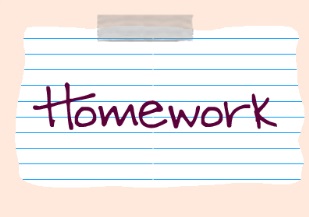 The Earth’s structureYour task is to create a model of the Earth’s structure. You have 2 weeks to complete this. Use the criteria below to help you with this task.Level 4The model shows each layer of the EarthLevel 4The layer is labelled Level 4Level 5All of level 4 plus…Level 51 property of each layer is labelledLevel 5Level 6All of level 5 plus…Level 6More than 1 property of each layer is labelledLevel 6